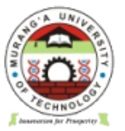 MURANG’A  UNIVERSITY OF TECHNOLOGYSCHOOL OF HEALTH SCIENCES UNIVERSITY EXAMINATION FOR THE DIPLOMA IN COMMUNITY HEALTH AND DEVELOPMENT2ND YEAR 1ST SEMESTER 2016/2017 ACADEMIC YEAR______________________________________________________________________________UNIT TITLE: MATERNAL AND CHILD HEALTH UNIT CODE: HDC 2218VENUE: 9TH FLOOR ROOM 2DATE: TIME: 2HOURS					 EXAM SESSION: 2:00PM-4:00PM_____________________________________________________________________________________INSTRUCTIONS Answer all questions in section A and 2 (Two) in section B Candidates are advised not to write on the question paperCandidates must hand in their answer booklets to the invigilator while in the examination room SECTION Aa)Define maternal health 								1mksb)Define safe motherhood 								1mks c)Define post-partum hemorrhage							1mks State  any 3 danger signs during pregnancy						3mks State any  3 determinants of maternal health 					             3mks As a community health and development officer, state three interventions you would put in place to prevent maternal morbidity and mortality		(3mks)5.List ant 3 diseases covered in IMCI 				(3mks)6.Describe the 3 components of IMCI				(3mks)7.Discuss the elements of effective community based care service 	(3mks)8.Describe three  pillars of safe motherhood 				(3mks)9.Describe the current  KEPI immunization schedule  		(3mks)10.Explain any 3 justifications for IMCI(Integrated management of Childhood illnesses) in Kenya									(3mks)SECTION BActivities MCH delivery Systems are aimed at improving the lives of the mother, child and the whole family. Explain giving relevant examples the focus of these activities [15marks]Stigma and discrimination contributes negatively towards the effective uptake PMTCT services, describe 5 ranges of HIV- RELATED STIGMA experienced by pregnant women giving example [15marks]Discuss any five roles of Community/Service provider partnership in Post-abortion Care [15 marks]Safe Motherhood is one of the important components of Reproductive Health care. Illustrate Diagrammatically the WHO strategic interventions in primary Health Care package [15marks]